H3-3.4-03: Hình ảnh tủ lưu nghiệm thức ăn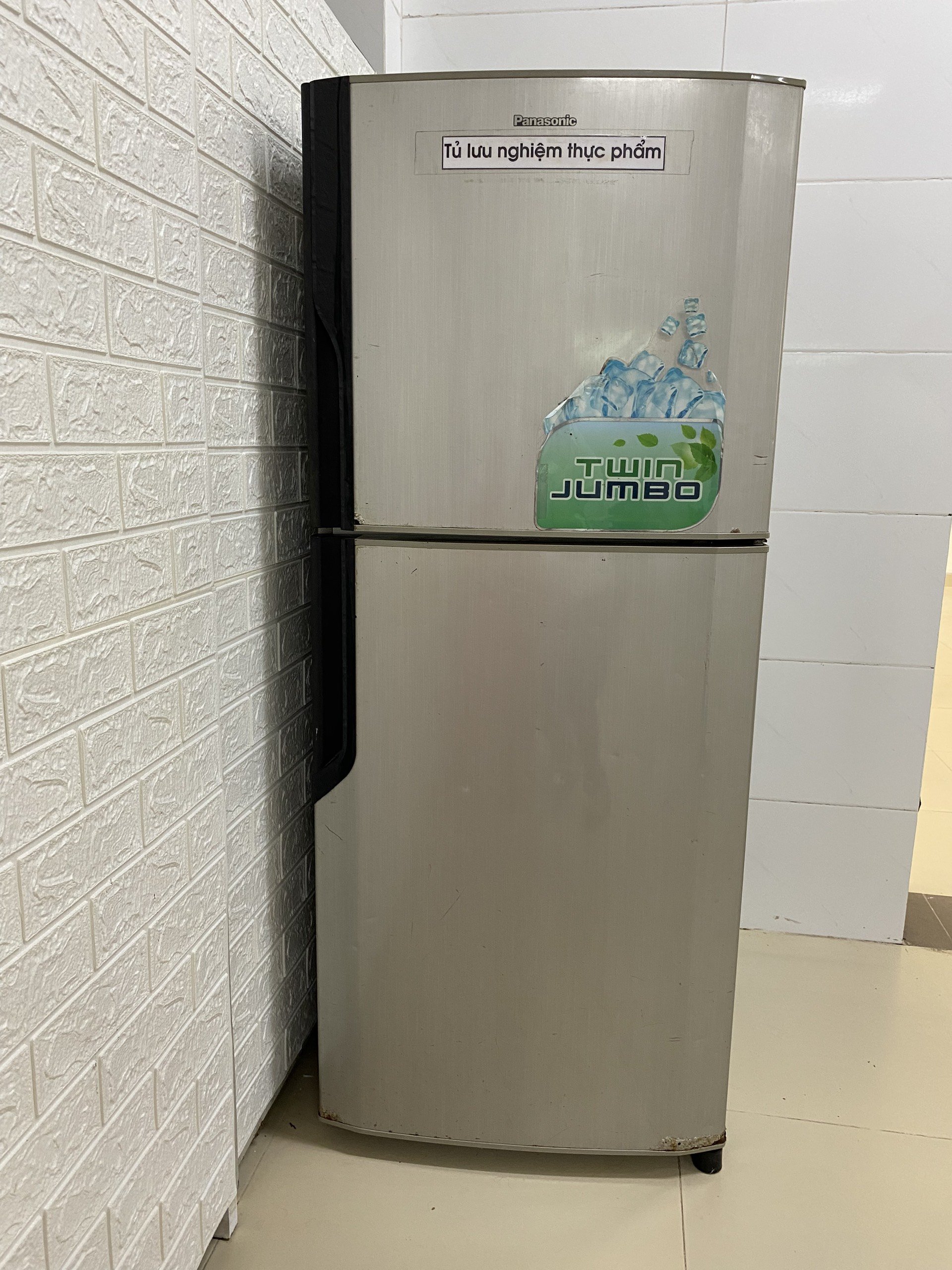 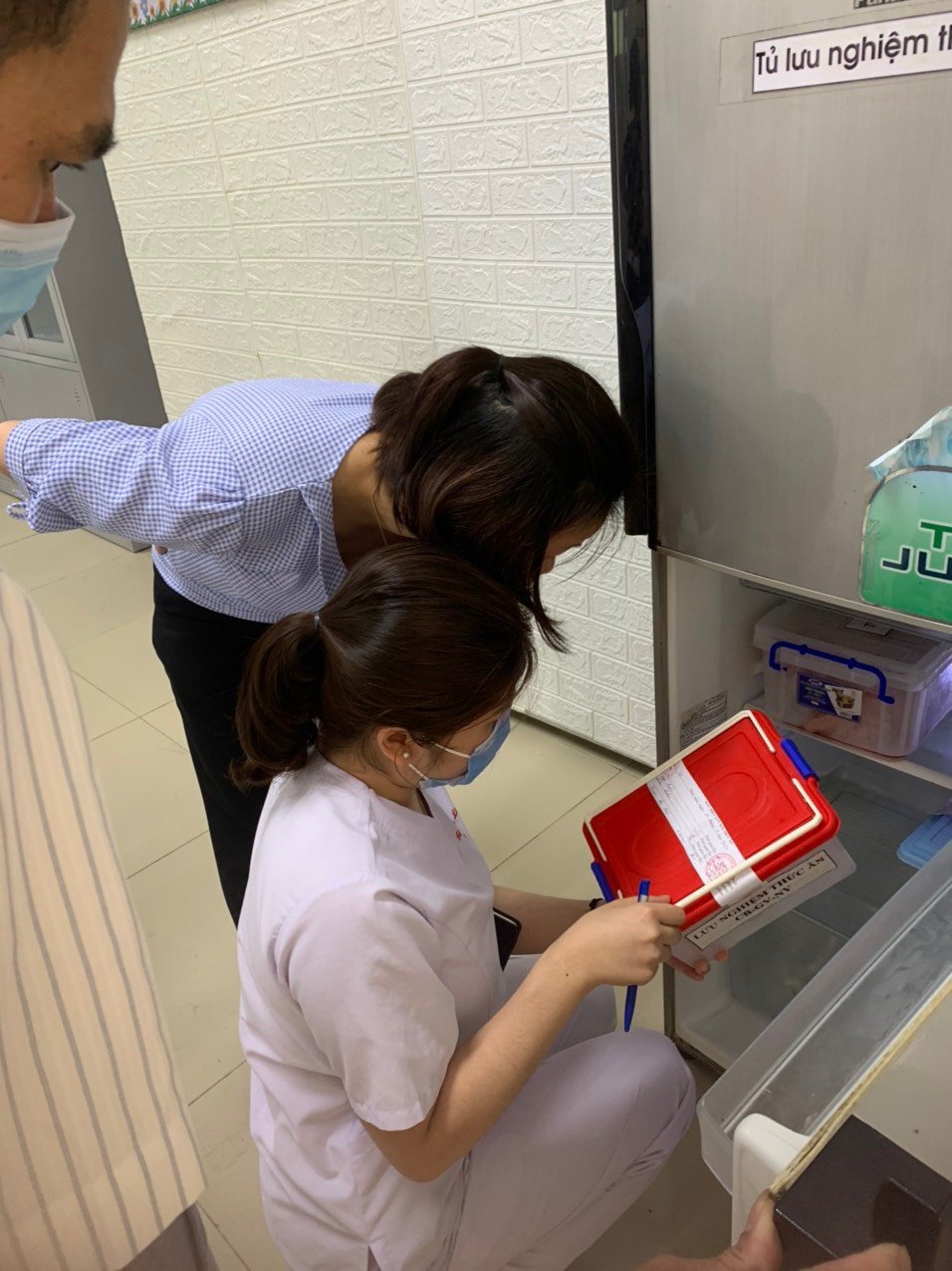 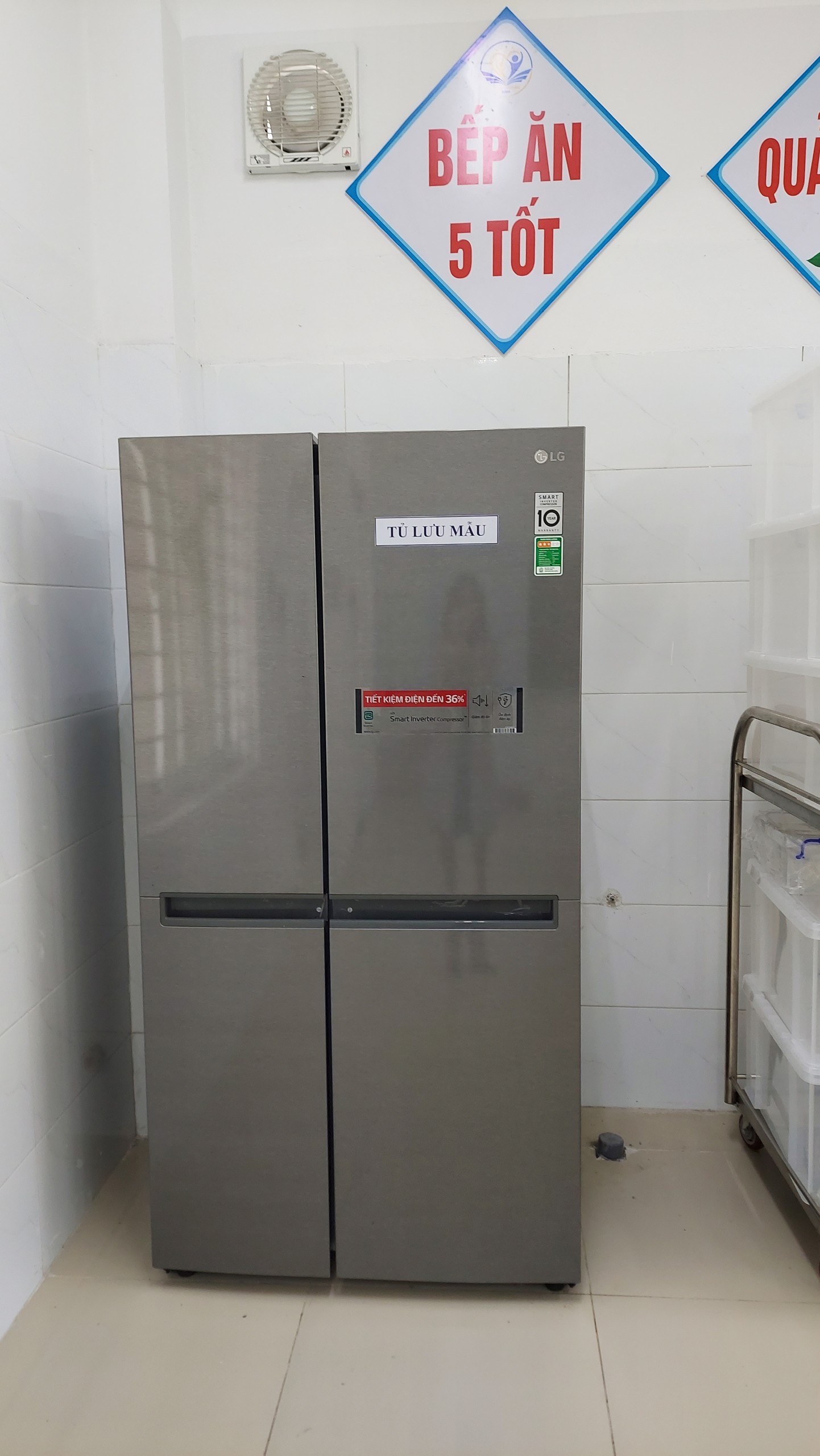 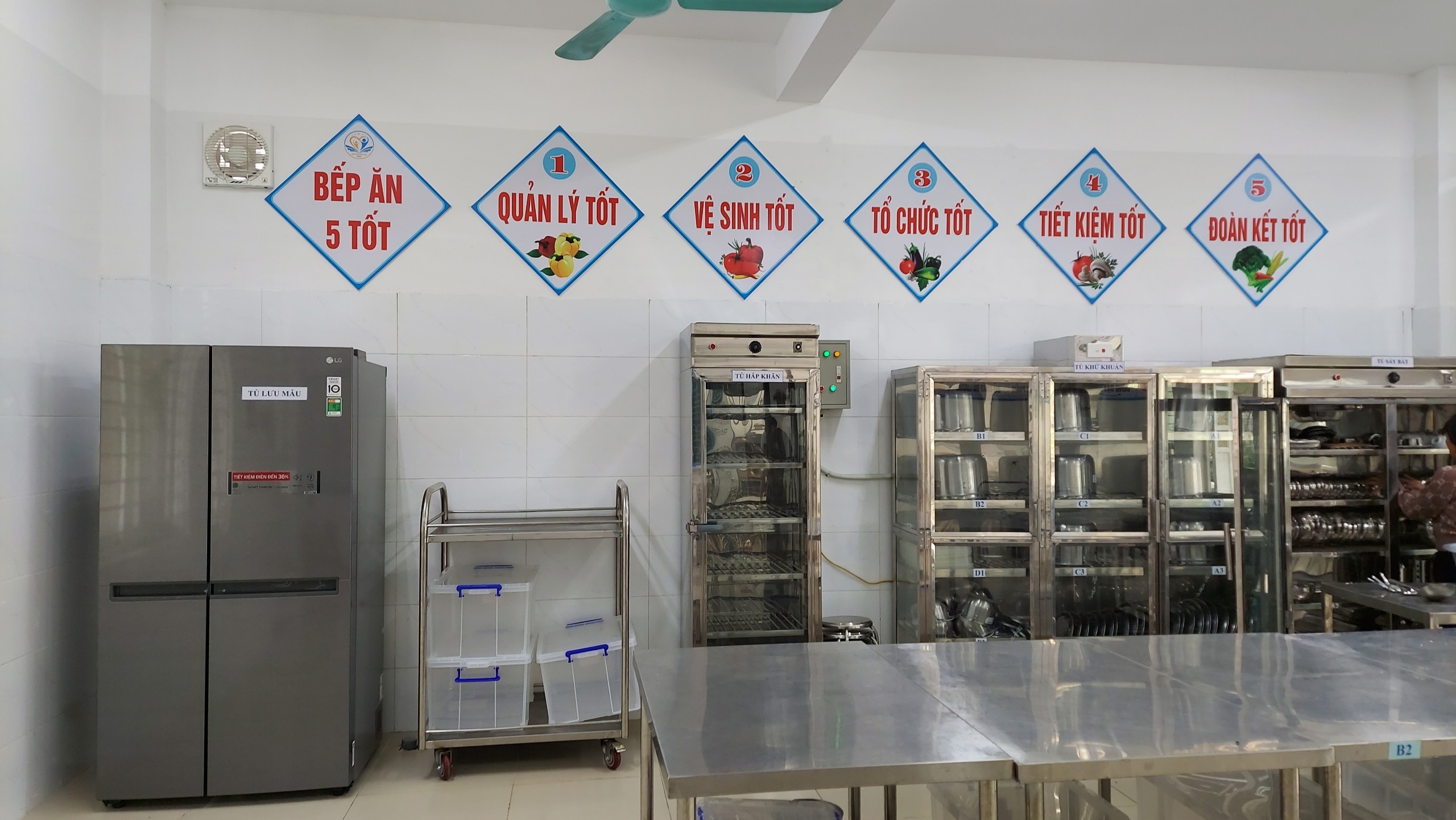 